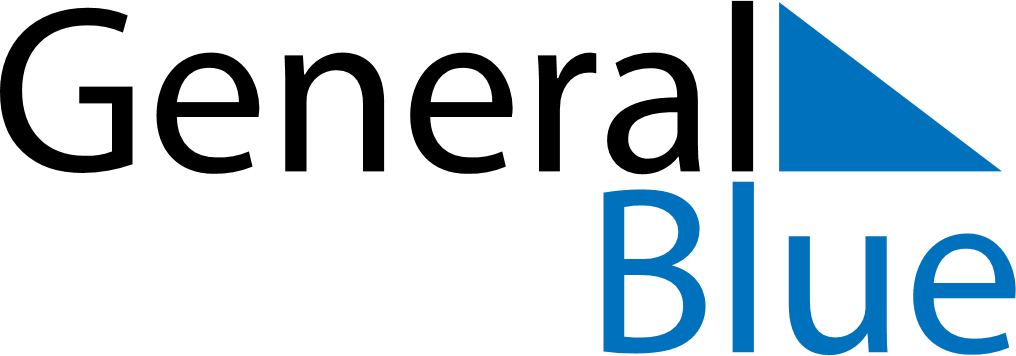 June 2024June 2024June 2024June 2024June 2024June 2024June 2024Byaroza, Brest, BelarusByaroza, Brest, BelarusByaroza, Brest, BelarusByaroza, Brest, BelarusByaroza, Brest, BelarusByaroza, Brest, BelarusByaroza, Brest, BelarusSundayMondayMondayTuesdayWednesdayThursdayFridaySaturday1Sunrise: 5:02 AMSunset: 9:32 PMDaylight: 16 hours and 29 minutes.23345678Sunrise: 5:02 AMSunset: 9:34 PMDaylight: 16 hours and 31 minutes.Sunrise: 5:01 AMSunset: 9:35 PMDaylight: 16 hours and 33 minutes.Sunrise: 5:01 AMSunset: 9:35 PMDaylight: 16 hours and 33 minutes.Sunrise: 5:00 AMSunset: 9:36 PMDaylight: 16 hours and 35 minutes.Sunrise: 5:00 AMSunset: 9:37 PMDaylight: 16 hours and 37 minutes.Sunrise: 4:59 AMSunset: 9:38 PMDaylight: 16 hours and 38 minutes.Sunrise: 4:58 AMSunset: 9:39 PMDaylight: 16 hours and 40 minutes.Sunrise: 4:58 AMSunset: 9:39 PMDaylight: 16 hours and 41 minutes.910101112131415Sunrise: 4:57 AMSunset: 9:40 PMDaylight: 16 hours and 42 minutes.Sunrise: 4:57 AMSunset: 9:41 PMDaylight: 16 hours and 43 minutes.Sunrise: 4:57 AMSunset: 9:41 PMDaylight: 16 hours and 43 minutes.Sunrise: 4:57 AMSunset: 9:42 PMDaylight: 16 hours and 45 minutes.Sunrise: 4:56 AMSunset: 9:42 PMDaylight: 16 hours and 46 minutes.Sunrise: 4:56 AMSunset: 9:43 PMDaylight: 16 hours and 46 minutes.Sunrise: 4:56 AMSunset: 9:44 PMDaylight: 16 hours and 47 minutes.Sunrise: 4:56 AMSunset: 9:44 PMDaylight: 16 hours and 48 minutes.1617171819202122Sunrise: 4:56 AMSunset: 9:45 PMDaylight: 16 hours and 48 minutes.Sunrise: 4:56 AMSunset: 9:45 PMDaylight: 16 hours and 49 minutes.Sunrise: 4:56 AMSunset: 9:45 PMDaylight: 16 hours and 49 minutes.Sunrise: 4:56 AMSunset: 9:46 PMDaylight: 16 hours and 49 minutes.Sunrise: 4:56 AMSunset: 9:46 PMDaylight: 16 hours and 50 minutes.Sunrise: 4:56 AMSunset: 9:46 PMDaylight: 16 hours and 50 minutes.Sunrise: 4:56 AMSunset: 9:47 PMDaylight: 16 hours and 50 minutes.Sunrise: 4:57 AMSunset: 9:47 PMDaylight: 16 hours and 50 minutes.2324242526272829Sunrise: 4:57 AMSunset: 9:47 PMDaylight: 16 hours and 49 minutes.Sunrise: 4:57 AMSunset: 9:47 PMDaylight: 16 hours and 49 minutes.Sunrise: 4:57 AMSunset: 9:47 PMDaylight: 16 hours and 49 minutes.Sunrise: 4:58 AMSunset: 9:47 PMDaylight: 16 hours and 49 minutes.Sunrise: 4:58 AMSunset: 9:47 PMDaylight: 16 hours and 48 minutes.Sunrise: 4:59 AMSunset: 9:47 PMDaylight: 16 hours and 48 minutes.Sunrise: 4:59 AMSunset: 9:47 PMDaylight: 16 hours and 47 minutes.Sunrise: 5:00 AMSunset: 9:46 PMDaylight: 16 hours and 46 minutes.30Sunrise: 5:00 AMSunset: 9:46 PMDaylight: 16 hours and 45 minutes.